                                   Pracovný list z Hv pre 7.ročník                                     Spirituály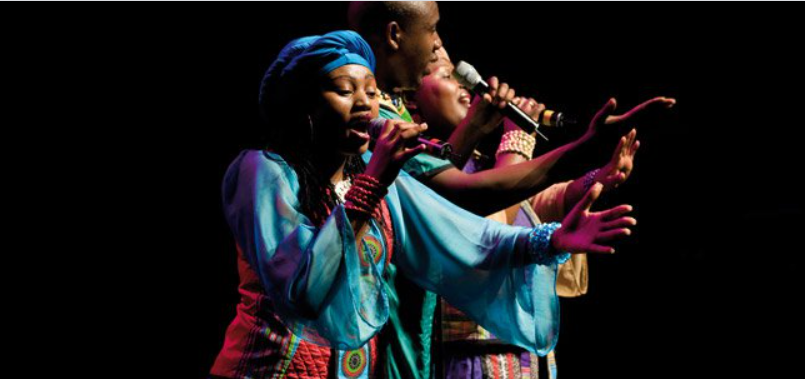 1.Správne doplň vetu . Sú to dve slová. Pomôže ti prezentácia.Čím vyjadrujú ľudia svoju vieru v Boha 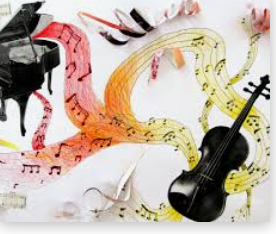 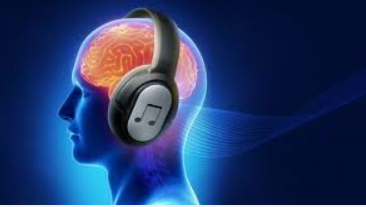 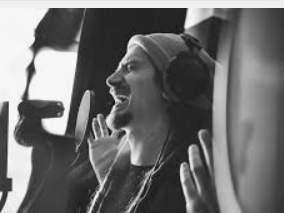                                                                                       a________________________________________________________2.Vyber správnu odpoveď :Spirituál je:Hudobné dieloTanecDuchovná pieseň3.Vznikali prelínaním:len černošskej kultúrybelošskej kultúry, kresťanstva a africkej kultúrykresťanskej kultúry4. V spirituáloch  je dominantný (pomôže ti obrázok)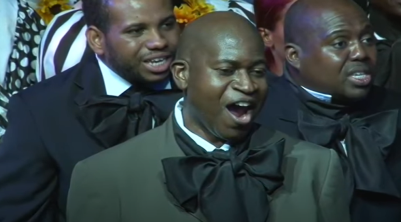 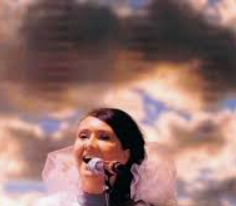 5. Aký je rozdiel medzi akustickými hudobnými nástrojmi, ktoré využívajú spirituály a elektrickými hudobnými nástrojmi. Pomenuj jednotlivé nástroje.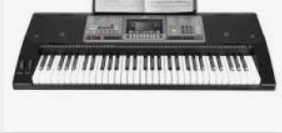                                                        1.Elektrické   hudobné  nástroje                     hudobné                          Ele                      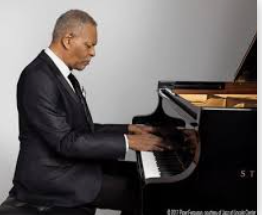 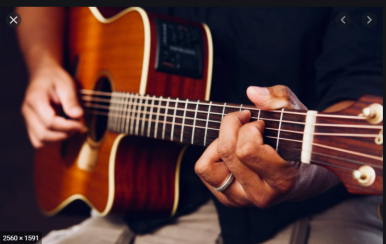 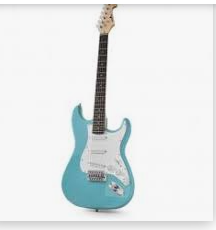                                                                                       ___________________________________2. Akustické hudobné nástroje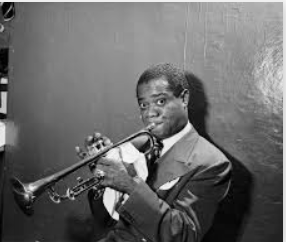 _____________           ______________            ____________6.Poznáš meno hudobníka, trubkára ,speváka, ktorý hrá spirituál Tak choď ,Mojžiš. Pomôže ti obrázok a prezentácia s názvom Džez.                                             Louis    ----------------------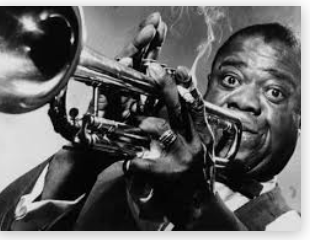 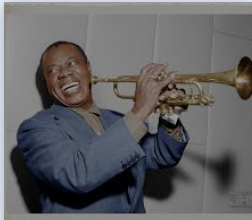 7. Vypočuj si spirituál Swing low, sweet chariot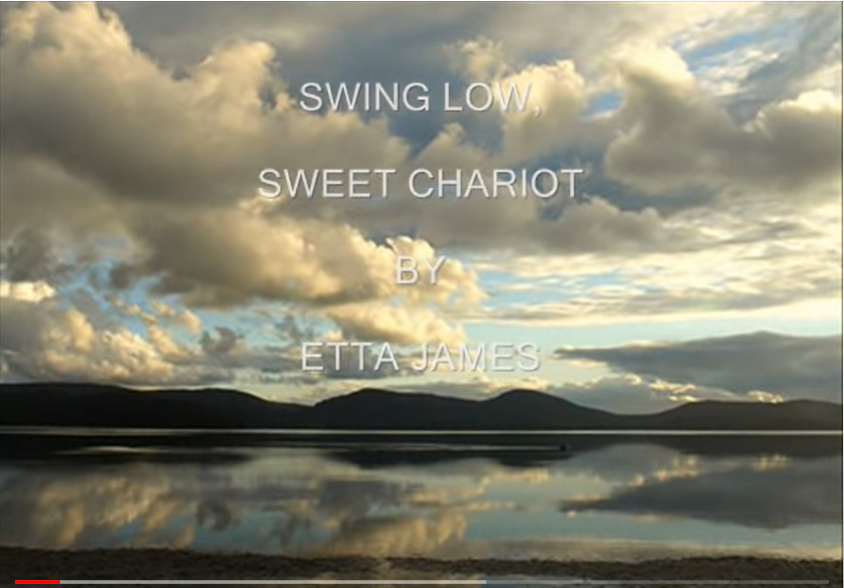 Nájdeš ho na tejto webovej stránkehttps://www.youtube.com/watch?v=Thz1zDAytzU